New Opportunities 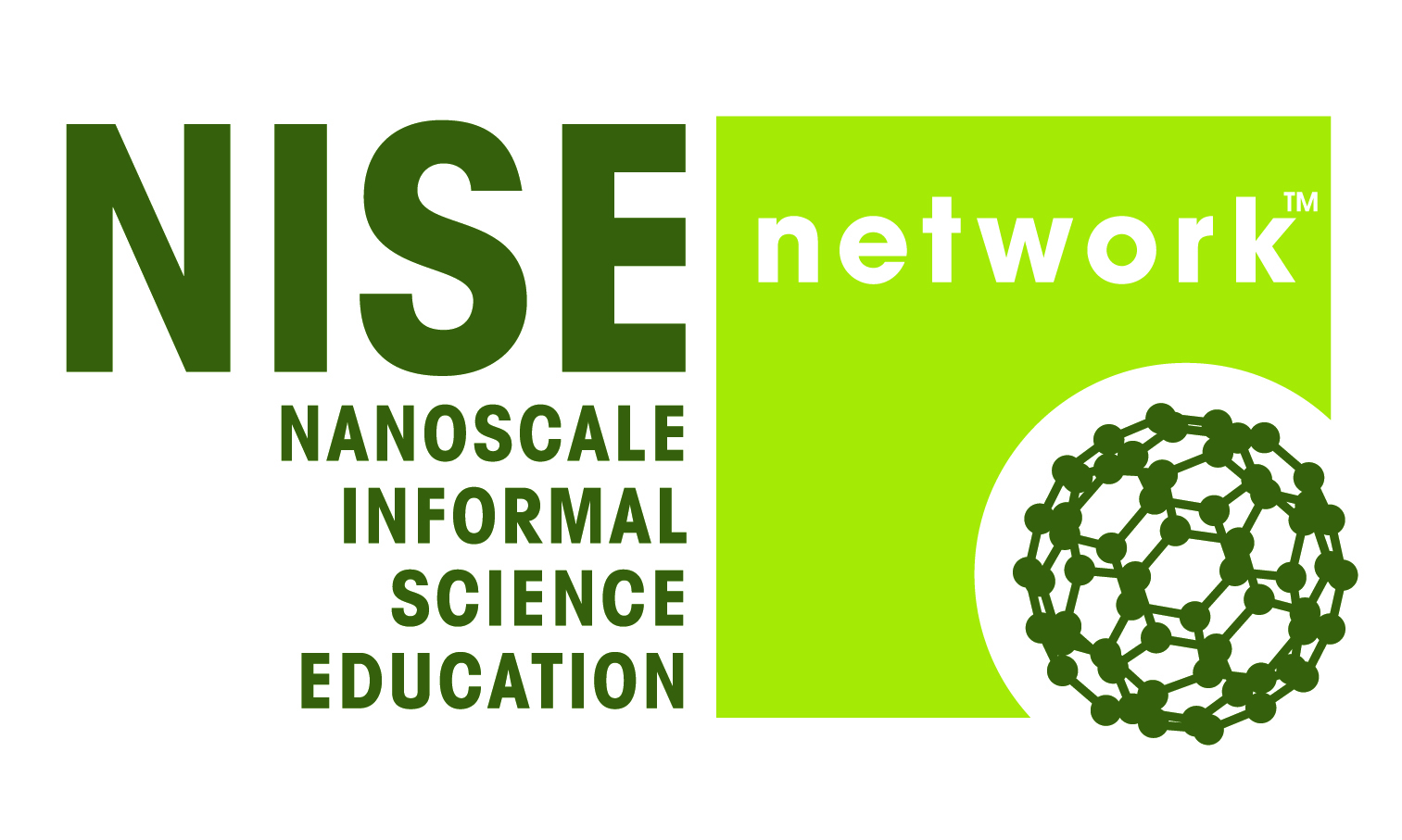 Leveraging the NISE Network_________________________________________________________________________________________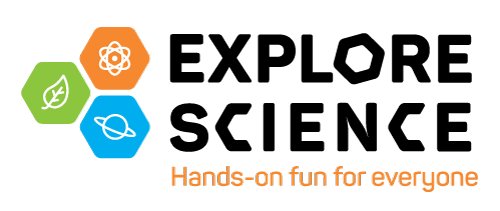 Museum & Community Partnerships 100 kits with hands-on activities designed to facilitate collaborations that engage underserved audiences in nanoscale science, engineering and technology Timeline: applications due November 13, 2015; kits distributed in 2016Eligibility: existing active NISE Network museum and university partners in the United States; free digital materials will be available to everyoneMore Information: www.nisenet.org/museum-community-partnershipsFunding: National Science Foundation through the NISE Network_________________________________________________________________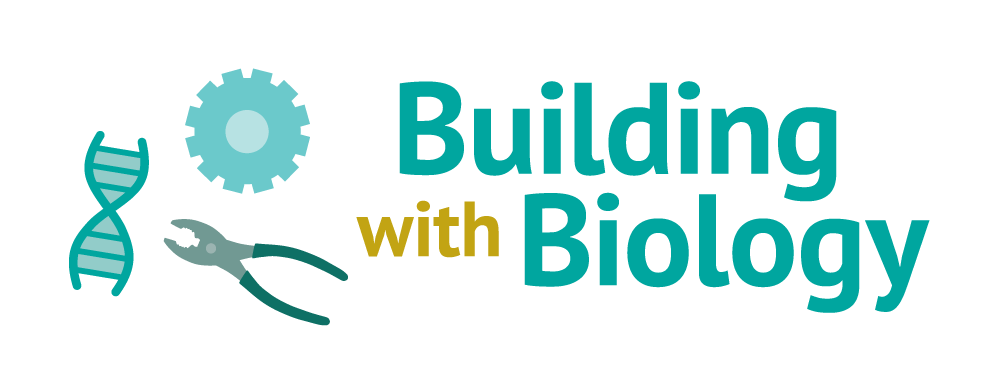 Building with Biology 200 kits with hands-on activities designed to promote conversations in museums among scientists and public audiences about synthetic biologyTimeline: applications due February 1, 2016; kits distributed in 2016Eligibility: museums and universities in the United States; free digital materials will be available to everyoneMore Information: www.nisenet.org/building-with-biologyWebsite:  www.buildingwithbiology.orgFunding: National Science Foundation through Museum of Science_________________________________________________________________Sustainability in Science Museums 
50 kits with hands-on activities about sustainability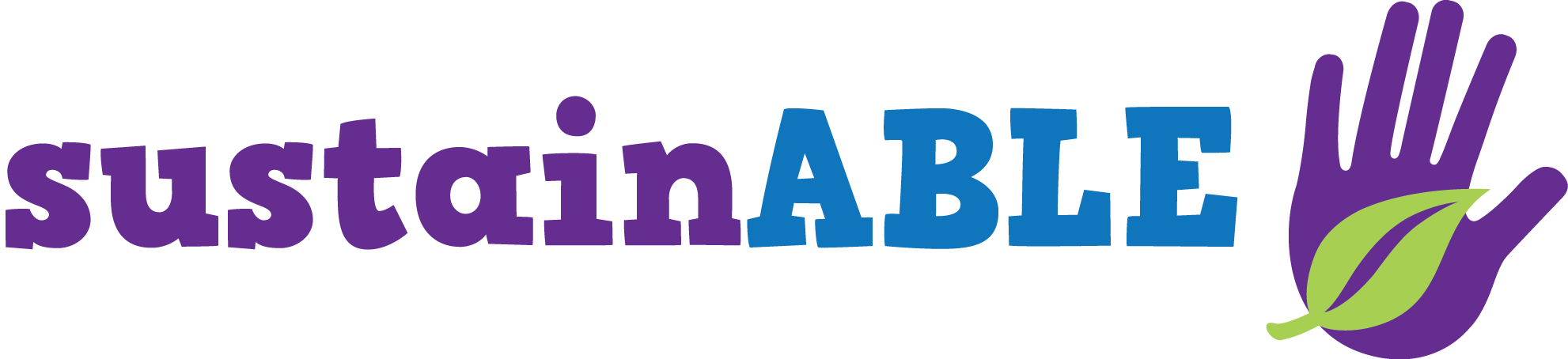 Timeline: applications anticipated in Fall 2016; kits distributed in 2017Eligibility: science museums and natural history museums; free digital materials will be available to everyoneMore Information: www.nisenet.org/sustainabilityWebsite: https://sustainabilitysolutions.asu.edu/sciencemuseums/Funding: Walton Sustainability Solutions Initiatives at Arizona State University_________________________________________________________________NASA Space & Earth Informal STEM Education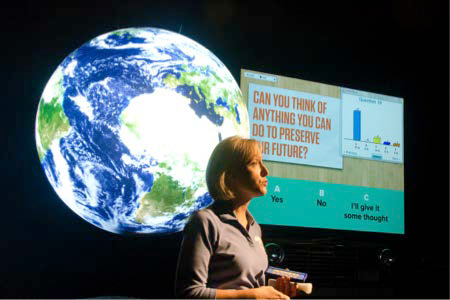 Network (NASA SEISE Net)
Building on the work of the NISE Network, NASA has recently announced funding for the NASA Space and Earth Informal STEM Education 		Eligibility: museums and public planetariums in the United States; free digital materials will be available to everyoneInformation: coming soon on www.nisenet.orgFunding: NASA through Science Museum of Minnesota__________________________________________________________________________________________________________________________________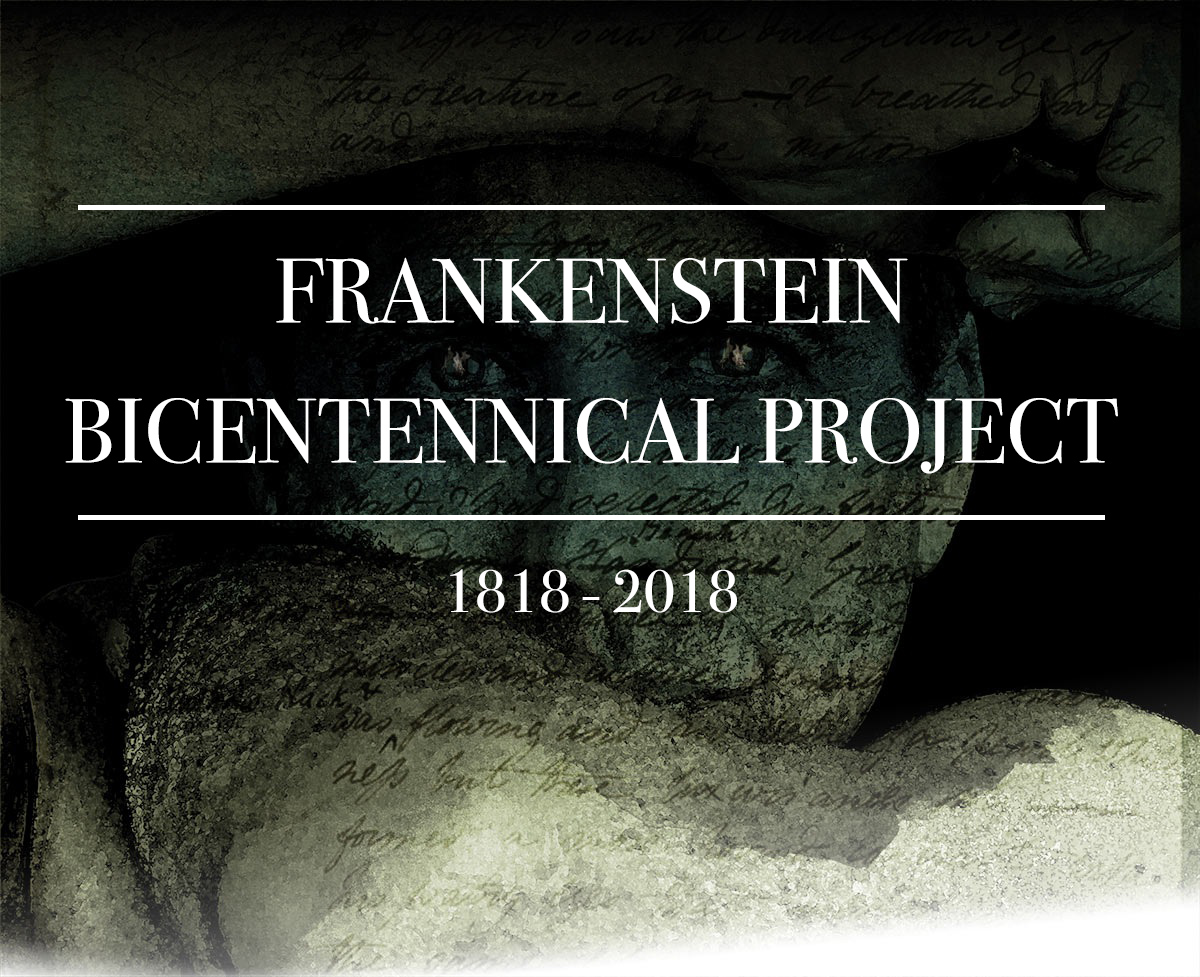 Transmedia Museum
50 Frankenstein’s Footlocker kits with hands-on activities exploring science-in-society questions raised by Mary Shelley’s novel Frankenstein; digital museum where visitors can curate their own online exhibitionsTimeline: kit applications anticipated in Fall 2017; kits distributed in 2018Eligibility: museums, libraries, and universities in the United States; free digital materials will be available to everyoneInformation: coming soon on www.nisenet.orgWebsite: http://frankenstein.asu.eduFunding: National Science Foundation through Arizona State University_________________________________________________________________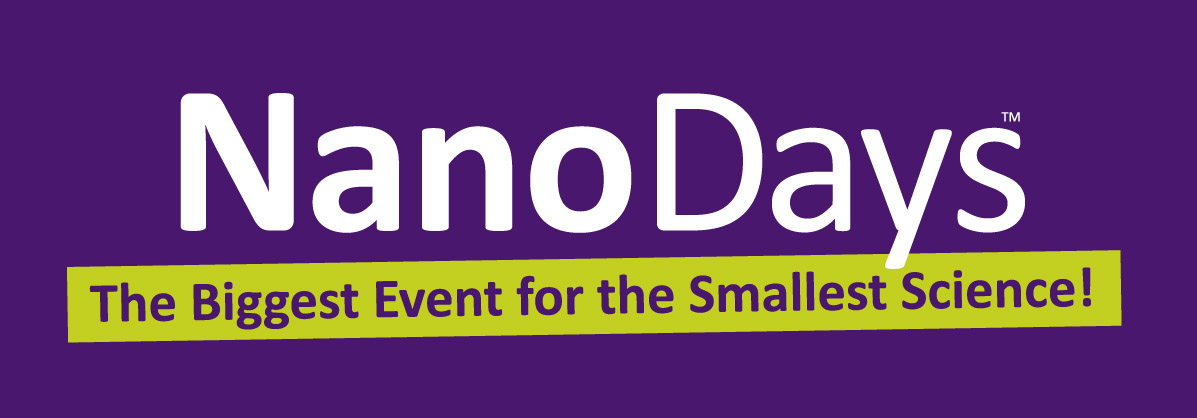 NanoDaysThe NISE Network will no longer be producing new NanoDays kits. We encourage partners to continue holding events and using NanoDays materials!Eligibility: free digital materials are available to everyoneInformation: www.nisenet.org/nanodaysUpcoming dates:2016: March 26-April 32017: March 25-April 22018: March 31-April 82019: March 30-April 72020: March 28-April 5Funding: National Science Foundation through Museum of Science_______________________________________________________________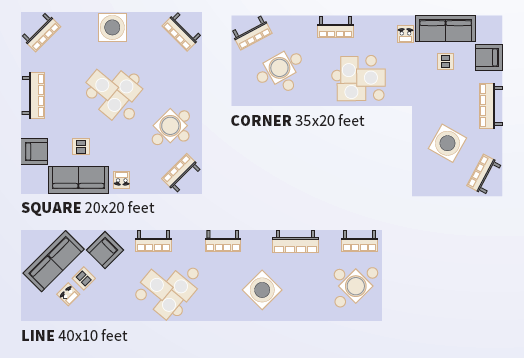 Small Footprint ExhibitionsThe NISE Network leadership is exploring opportunities to develop, fabricate, and distribute modular small footprint exhibitions on different topics modeled on the Nano exhibition.  We are interested in talking with partners about their interest in this model and different topics they may be interested in.Information: www.smm.org/smallfootprint_______________________________________________________________	Revised October 14, 2015